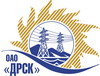 Открытое Акционерное Общество«Дальневосточная распределительная сетевая  компания»Протокол № 247/УТПиР-ВПзаседания закупочной комиссии по выбору победителя по открытому электронному запросу предложений на право заключения договора: «Техническое перевооружение ПС №2 110/35/6 кВ «Лебединый» (замена МВ МКП-110 на LTB), в т.ч. ПИР» для нужд филиала ОАО «ДРСК» - «Южно-Якутские электрические сети» закупка № 842 раздел  2.2.1.    ГКПЗ 2015 гЗакупка проводится на основании указания ОАО «ДРСК» от  30.01.2015 г. № 10.Плановая стоимость закупки:  6 071 771,00  руб. без учета НДСФорма голосования членов Закупочной комиссии: очно-заочная.ПРИСУТСТВОВАЛИ: 9 членов постоянно действующей Закупочной комиссии ОАО «ДРСК»  2-го уровня.ВОПРОСЫ, ВЫНОСИМЫЕ НА РАССМОТРЕНИЕ ЗАКУПОЧНОЙ КОМИССИИ: О закрытии закупки без определения победителя.ВОПРОС 1 «О закрытии процедуры  запроса предложений.ОТМЕТИЛИ:В связи с корректировкой технического задания, а также на основании п. 22. Извещения п. 1.5.4 Закупочной документации, предлагается закрыть закупочную процедуру без определения победителяРЕШИЛИ:По вопросу № 1:Закрыть открытый запрос предложений «Техническое перевооружение ПС №2 110/35/6 кВ «Лебединый» (замена МВ МКП-110 на LTB), в т.ч. ПИР» для нужд филиала ОАО «ДРСК» - «Южно-Якутские электрические сети» без определения победителя.город  Благовещенск                                     «08» апреля  2015 годаОтветственный секретарь Закупочной комиссии: Моторина О.А. _____________________________Технический секретарь Закупочной комиссии: Ирдуганова И.Н._______________________________